15-SEQUÊNCIA DIDÁTICA ARTE-31/05/A 04/06/2021TEMA: FORMAS DE REGISTRAR  AS CORESTEXTURA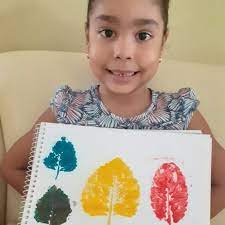 ATIVIDADE 01: VOCÊS VÃO  PRECISAR DE FOLHAS DE ÁRVORE SECA OU NÃO.  ELAS TEM QUE SER MAIS DURAS.  NO CADERNO DE DESENHO OU NA FOLHA SULFITE, VAMOS REGISTRAR NOSSO DESENHO, COM AS FOLHAS DE ARVORES E COM TINTA GUACHE NAS CORES PRIMARIAS. AZUL, AMARELO E VERMELHO.  (SE NÃO TIVER  TINTA EM CASA  PODEM USAR GIZ DE CERA OU LÁPIS DE COR) SE FOR COM GIZ OU  LÁPIS VOCÊS VÃO COLOCAR A FOLHA DA ÁRVORE  EM BAIXO DA FOLHA DO CADERNO E PASSAR O GIZ OU LÁPIS EM CIMA PARA QUE REGISTRE O DESENHO. TAMBÉM  VOCÊS  PODEM FAZER A TINTA COM A COLA BRANCA E CORANTE  NAS CORES PRIMÁRIAS. PASSE A TINTA COM O PINCEL OU COM A ESPONJA NAS FOLHAS DAS PLANTAS E CARIMBE ELA CONFORME O EXEMPLO ABAIXO.EXEMPLOS: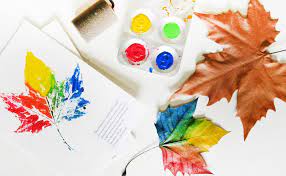 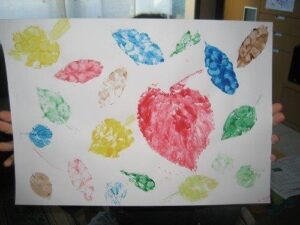 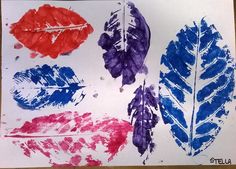 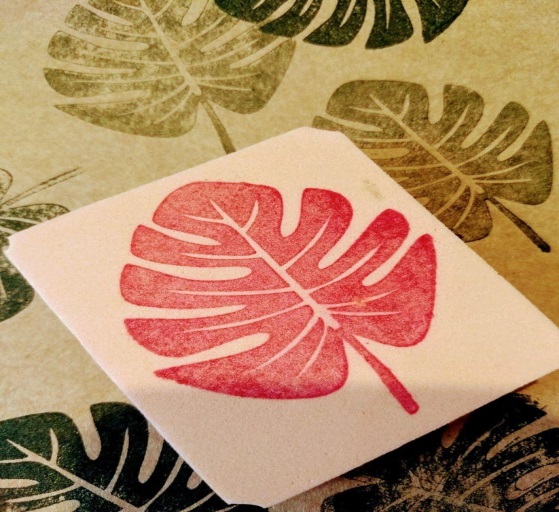 OS EXEMPLOS ACIMA TEM OUTRAS CORES, MAS VOCÊS VÃO USAR SOMENTEAS CORES PRIMÁRIAS, (AZUL,AMARELO E VERMELHO  )ATIVIDADE 02: AGORA É SUA VEZ, VAMOS LÁ!!!!  O ARTISTA É VOCÊ! FAÇA UM DESENHO BEM BONITO E PINTE COM AS CORES PRIMÁRIAS.MANDAR FOTOS NO PARTICULAR OU ENTREGAR NA ESCOLA.ÓTIMA SEMANA.ESCOLA MUNICIPAL DE EDUCAÇÃO BÁSICA ALFREDO GOMES.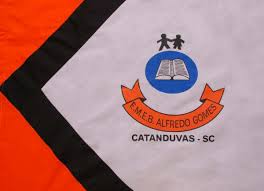 DIRETORA: IVANIA NORA  ASSESSORA TÉCNICA PEDAGÓGICA: SIMONE CARLASSESSORA TÉCNICA ADMINISTRATIVA: TANIA NUNES PROFESSORA: MARLI MONTEIRO DE FREITASALUNO:--------------------------------------------------------------------------------TURMA:  1º ANO,2ºANO  E 3º ANO 